Temat: Treść i zakres wyrazu.Cel: rozumiem pojęcia: treść i zakres wyrazu i potrafię je stosowaćZapoznaj się z poniższymi informacjami.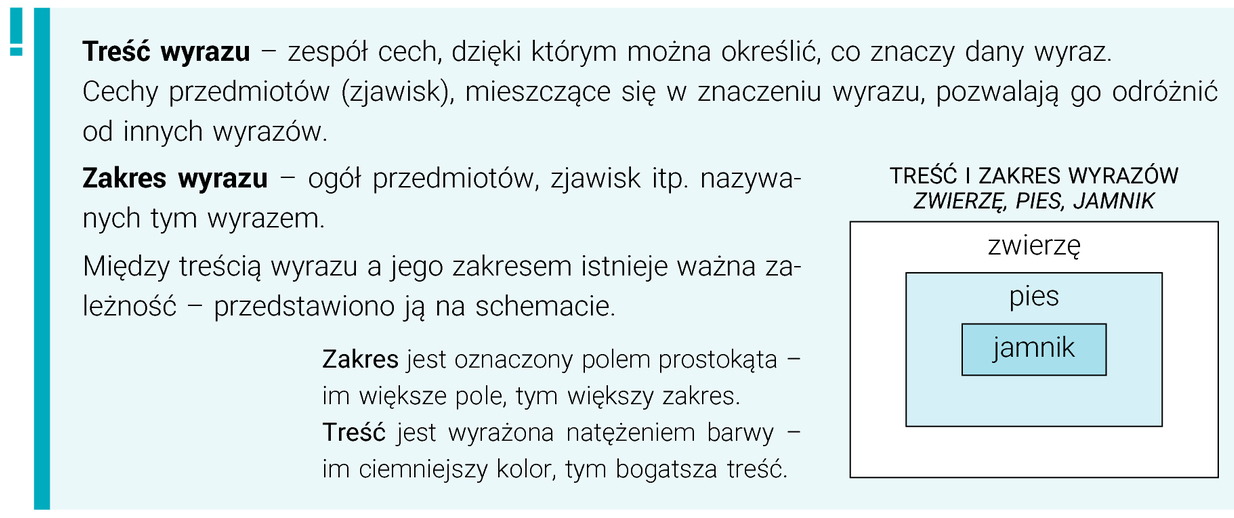 Wykonaj poniższe ćwiczenia.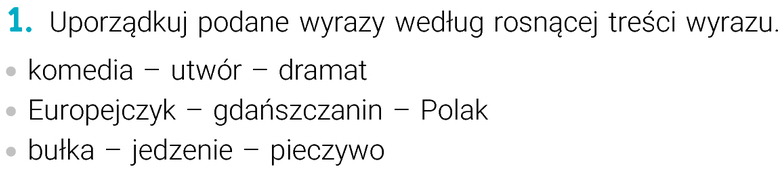 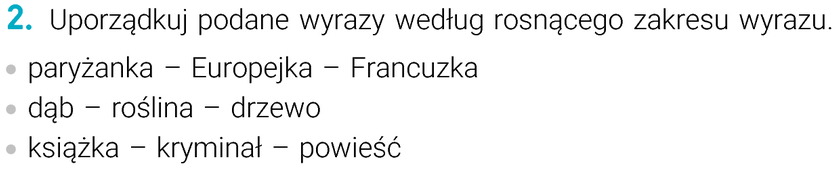 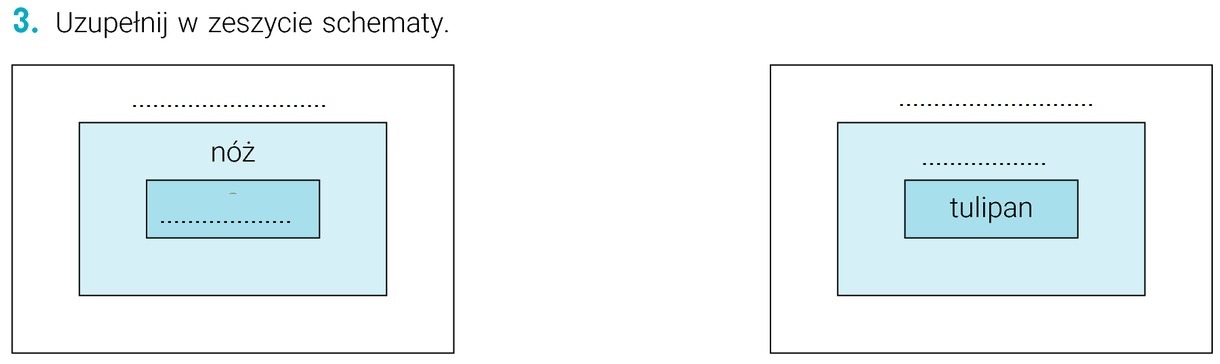 